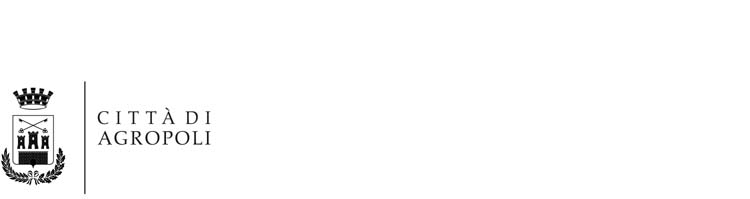 AREA porto, demanio e patrimoniomarcada bolloda€16,00ALLEGATO1ISTANZADIPARTECIPAZIONEAFFIDAMENTO IN CONCESSIONE DEL SERVIZIO  DI BAR-RISTORO,  DEI SERVIZI   E  DELLE   AREE   ANNESSE   DI  PROPRIETA'   COMUNALE   DEL CINETEATRO EDUARDO DE FILIPPO.Ilsottoscritto…………………………….………………………………………natoil…………….……a………………….…residentea………………………invia…………………..…………………,n……. C.F.………………………………..…in qualità di ……...…………………………………………..………. dell’impresa (nomesocietà) ………….………………..…………………...,PartitaIVA…………………CHIEDEDi partecipareallaprocedurainoggettocome 1. Atalfineconsapevoledellesanzionipenaliprevistedall’art.76delD.P.R.del28.12.2000,n.445perchiunquerilasciadichiarazioni mendaciDICHIARAa) chel’impresaèiscrittanelRegistrodelleimpresepressolaCameradiCommercio,opresso registriequipollenti,numeroedatadellaiscrizionestessa 	 denominazione  dell’impresa  		C.F.–P.IVA 	formagiuridica	 sedelegale		 attività		 ovvero,diobbligarsi,incasodiaggiudicazione,adaprirepartitaIVAeiscriversialregistroimprese pressola CCIAA primadell’iniziodell’attività;b) che,aisensidell’art.1-bis,comma14,leggen.383/2001,l’Impresanonsièavvalsadeipiani individualidiemersionedicuiallaleggen.383/2001(o,inalternativa,chel’Impresasiè avvalsadeipianiindividualidiemersionedicuiallaleggen.383/2001,macheilperiododi emersioneèterminato);c) dipossederel’organizzazionenecessariaperl’esecuzionedeiserviziinquestioneediaver fattounavalutazionepositivadellecapacitàeconomico-finanziarieed organizzativeperlo svolgimentodelleattivitàoggettodiconcessione;d) diaverpresovisionediluoghiedeilocalidagestireechenonsussistonoimpedimentiallagestionedegli stessi;1) 1indicarelaformagiuridicadelconcorrente..e) di essereinpossessodei requisiti previsti dalla Legge  Regionale 21 aprile 2020 n. 7 in materia di esercizio di vendita e/o somministrazione di alimenti e bevande;f)	diautorizzarelastazioneappaltantealtrattamentodeidatiaisensidelD.Lgs.n.196/2003per lefinalitàconnesseallagaraeper lasuccessivastipulazioneegestionedel contratto;g) diaccettare,senzacondizioneoriservaalcuna,tuttelenormeedisposizionicontenutenelpresente Bando e disciplinare di garaenelcapitolato;h) diaveradempiuto,all’internodellapropriaditta,agliobblighidisicurezzaprevistidallavigente normativa;i)	di impegnarsi ad assicurare la sussistenza delle condizioni igienico sanitarie dei locali necessarieall’avviodell’attività;j)	l’assenzadicontenziosidiqualsiasitipoenaturaconilComuneel’assenzadidebitiliquidi,certi, esigibili equindi scaduti nei confronti del Comune;k) diimpegnarsiadassumeregliobblighiditracciabilitàdeiflussifinanziaridicuiall’art3dellaLeggen. 136/2010es.m.i.;l)	chel’impresamantieneleseguenti posizioni previdenziali edassicurative:o	INPS:sededi ……………..matricolan. …………….o	INAIL: sededi ……………..matricolan. ……………..o	CCNLapplicatoall’impresa	………………………………n.	dipendentidell’impresa m)Indica,aisensi dell’art.79comma5-quinquies, il seguenteindirizzodi postaelettronicaalfinedell'inviodellecomunicazioni previstenellacitatadisposizione:	.………………………….……., ………………..firmaAllegati:□copiadocumentodi identitàdelsottoscrittore□fogliopattiecondizioni, firmatoperaccettazionesuogni paginadal partecipante□Attestazionedi sopralluogo□Dichiarazioni sostitutivecomedaallegati2, 2.1,2.2.